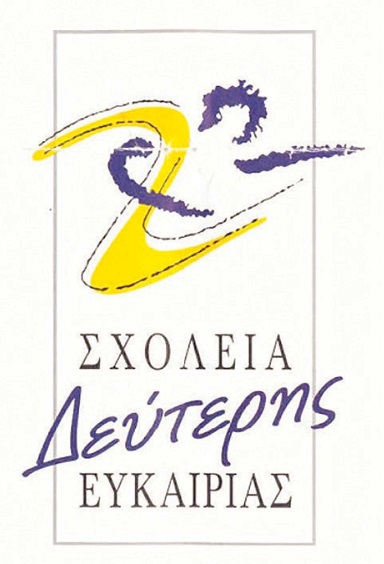 ΑΙΤΗΣΗ  ΕΓΓΡΑΦΗΣΣΤΟ ΣΧΟΛΕΙΟ ΔΕΥΤΕΡΗΣ ΕΥΚΑΙΡΙΑΣ ΤΟΥ ΔΗΜΟΥ ΖΑΧΑΡΩΣ ΕΠΩΝΥΜΟ………………………………………………………………………………………………..ΟΝΟΜΑ……………………………………………………………………………………………………ΠΑΤΡΩΝΥΜΟ …………………………………………………………………………………………..ΗΜΕΡΟΜΗΝΙΑ ΓΕΝΝΗΣΗΣ……………………………………………………………………….ΑΡ. ΔΕΛΤΙΟΥ ΤΑΥΤΟΤΗΤΑΣ……………………………………………………………………….ΔΗΜΟΣ  ΖΑΧΑΡΩΣ ΠΟΛΗ- ΤΚ………………………………………………………………………………………………..ΤΗΛΕΦΩΝΟ………………………………… …. ΚΙΝΗΤΟ……………………………………….. ΓΡΑΜΜΑΤΙΚΕΣ ΓΝΩΣΕΙΣ          ΔΗΜΟΤΙΚΟ         ΝΑΙ……………ΟΧΙ……………….ΓΥΜΝΑΣΙΟ          ΝΑΙ……………ΟΧΙ……………….ΤΑΞΗ………………………………. ΕΡΓΑΣΙΑ …………………………………………………………………………………………………ΑΝ ΔΕΝ ΕΡΓΑΖΕΣΤΕ(από πότε είστε άνεργος/η ή συνταξιούχος)……………………………………………………………………………………………………………..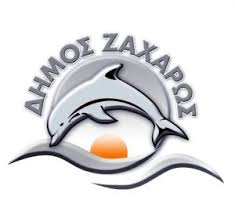 Απαραίτητα  Δικαιολογητικά:ΑΠΟΛΥΤΗΡΙΟ ΔΗΜΟΤΙΚΟΥ ΣΧΟΛΕΙΟΥ ΦΩΤΟΤΥΠΙΑ ΤΑΥΤΟΤΗΤΑΣ ΠΙΣΤΟΠΟΙΗΤΙΚΟ ΟΙΚΟΓΕΝΕΙΑΚΗΣ ΚΑΤΑΣΤΑΣΗΣ ή ΠΙΣΤΟΠΟΙΗΤΙΚΟ ΓΕΝΝΗΣΕΩΣ Στο διάστημα της σχολικής χρονιάς, αναγνωρίζω την υποχρέωσή μου να συμπληρώσω τα ζητούμενα ΑΠΟΓΡΑΦΙΚΑ ΣΤΟΙΧΕΙΑ και να υπογράψω την αντίστοιχη δήλωση.ο/η    Δηλών/ούσα	Ζαχάρω,……../………/2018(Υπογραφή)                                             (Υπογραφή)